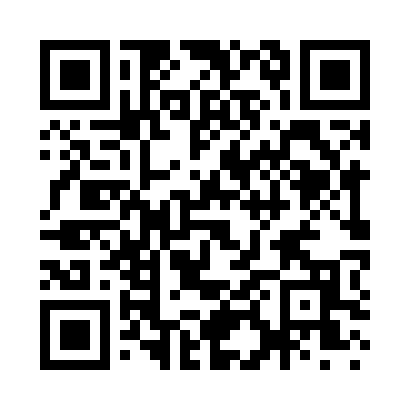 Prayer times for Christmansville, Pennsylvania, USAMon 1 Jul 2024 - Wed 31 Jul 2024High Latitude Method: Angle Based RulePrayer Calculation Method: Islamic Society of North AmericaAsar Calculation Method: ShafiPrayer times provided by https://www.salahtimes.comDateDayFajrSunriseDhuhrAsrMaghribIsha1Mon3:555:351:075:078:3910:182Tue3:565:351:075:078:3810:183Wed3:565:361:075:078:3810:174Thu3:575:361:075:088:3810:175Fri3:585:371:075:088:3810:166Sat3:595:381:085:088:3710:167Sun4:005:381:085:088:3710:158Mon4:015:391:085:088:3710:159Tue4:025:401:085:088:3610:1410Wed4:035:401:085:088:3610:1311Thu4:045:411:085:088:3510:1212Fri4:055:421:085:088:3510:1213Sat4:065:431:095:088:3410:1114Sun4:075:431:095:088:3410:1015Mon4:085:441:095:088:3310:0916Tue4:095:451:095:088:3210:0817Wed4:115:461:095:078:3210:0718Thu4:125:471:095:078:3110:0619Fri4:135:471:095:078:3010:0520Sat4:145:481:095:078:3010:0321Sun4:155:491:095:078:2910:0222Mon4:175:501:095:078:2810:0123Tue4:185:511:095:078:2710:0024Wed4:195:521:095:068:269:5825Thu4:215:531:095:068:259:5726Fri4:225:541:095:068:249:5627Sat4:235:551:095:068:239:5428Sun4:255:561:095:058:229:5329Mon4:265:561:095:058:219:5230Tue4:275:571:095:058:209:5031Wed4:295:581:095:048:199:49